Lamp.	: 1 (satu) rangkap						      Padang, ...............................20...Hal	: Bimbingan Tugas AkhirKepada Yth.Kepala Laboratorium ........................................Departemen Biologi FMIPA Universitas AndalasdiPadangDengan hormat, Saya yang bertanda tangan di bawah ini :	Nama	: 	No. BP	: berminat untuk mengambil Tugas Akhir dalam :Mata ajaran	: .............................................................................Topik penelitian	: .............................................................................................................................  ..............................................................................................................................Sehubungan dengan hal tersebut, saya mohon kesediaan Bapak/Ibu untuk menetapkan dosen pembimbing I dan II.  Sebagai bahan petimbangan, bersama ini saya lampirkan transkrip sementara yang telah ditanda tangani oleh Penasehat Akademik. Demikianlah saya sampaikan, atas perhatian dan bantuan Bapak diucapkan terima kasih.													Mengetahui                              				Hormat saya,           Pembimbing Akademik											.....................................					........................................		NIP.                              					(Nama dan tanda tangan)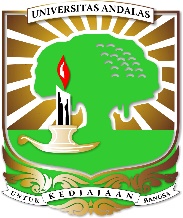 KEMENTRIAN PENDIDIKAN DAN KEBUDAYAANUNIVERSITAS ANDALASFAKULTAS MATEMATIKA DAN ILMU PENGETAHUAN ALAMDEPARTEMEN BIOLOGIPermohonan Bimbingan Tugas Akhir Mahasiswa Kepada Kepala Laboratorium